ANEXO VMODELO OFICIAL DE VOTACIÓN ANTICIPADAREGLAMENTO DE REPRESENTACIÓN ESTUDIANTIL DE LA UNIVERSIDAD DE CASTILLA-LA MANCHA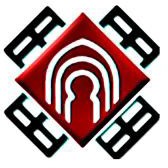 Doy mi voto a D./Dña.			_, como	candidato/a	a	representante		de		, siendo miembro de pleno derecho del Pleno de: La Delegación de CentroLa Delegación de CampusEl Consejo de Representantes de EstudiantesEn	_, a	de	de 	